Ochre Park School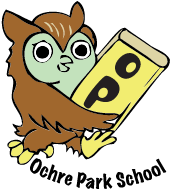 Ochre Park School Council Agenda September 27, 2021 @ 6:30All current 2020-2021 executive members please remember to arrange to provide binders to new executive member that has the position for 2021-2022 (alternatively Provide binders to Amanda or Hinke)Meeting Called to order at 6:33pmWelcome Greetings & IntroductionsElection of executive members of Parent Council & parent Society:Parent Council:Chair – Amanda StrielgerVice Chair – Rikki AnemaSecretary – Laurie HaddenClass reps K1- Hinke Therrien   K21G – 1/2T – Courtney Taylor2B3W – Rikki Anema3/4G – Veronica Potrais4H – Hinke Therrien    Member at Large – Chelsea AnakaCommunity Member at Large – TBDAmanda moved to dissolve the current executive – Laurie SecondedAmanda moved to accept the new executive; Courtney seconded Society – President – Amanda StrieglerVP – Lacey GagneSecretary – Veronica PoitrasTreasurer – Hinke TherrianCasino Manger – Rikki AnemaHot Lunch Coordinator –  TBDCommunity Member at Large Amber LavalleeAmanda moved to dissolve the current Society executiveCourtney moved to accept the new executiveHinke moved to keep signing authority as is.Amanda seconded.Old BusinessDiscuss participation in Student Supply kits: We had a total of 35 families place orders this year.  That breaks down into 47 students placing orders and 6 of those students also ordered additional supplies.   Orders were placed between June 16 and August 27.   We had a total of $15.00 that was donated to our school and will be held in our account until we place an order.  Funds can sit and accumulate; there is no rush to spend this money.  When we place an order we need to let them know we would like to use our credit. We did not qualify for the fundraising kick back for the current year.  We had 20 orders that were placed before July 31 and we needed to have a minimum of 25 to qualify.  School Start will be in contact with us before December to discuss renewal.  New Business Discuss Rescheduling/Cancelling December, March & April meetings (Christmas & conflicts):Amanda moved to cancel te December School Council Meeting, Courtney seconded.Amanda moved to change the March School Council meeting to March 21 at 7:00 p.m.  Lacey seconded Amanda moved to change the April School Council Meeting to Tuesday Apil 26 at 6:30 p.m. Rikki seconded. Discuss if Future meetings should be in person or virtual: Due to provincial restrictions all meetings will continue to be virtual for the time beingDiscuss ASCA survey:  will be emailed to meeting attendees; please send your response to Amanda by October 13th.Discuss Halloween Activities: All activities will take place in class- more information to come from teachers. Review 2021-2022 School Wishlist (the aim is not to necessarily make fundraising decisions but simply be aware of what we will be fundraising for) Wishlist was presented & brainstorming occurred on possible fundraisers. Society executive will be meeting to discuss fundraising efforts.ReportsSociety: Shared a list of all the initiatives that we supported in the 2020-21 school year. Hinke Reviewed Society FinancialsTrustee: Janine will continue to be our trustee for the next four years,  we discussed that surveys will be sent out by the division; it would be great if we could respond to the surveysLagoon Lawsuit court date has been postponedTeacher Terry Fox run was a huge successHalloween will be classroom basedPrincipal:Education plan will be shared with meeting attendees via email, please respond ASAP.COVID Update: Cohorts have been put in placeNo outside visitors or volunteers allowedNew Principal start day is November 1st.